Edmonton Blue Crew Umpires Association (EBCUA) 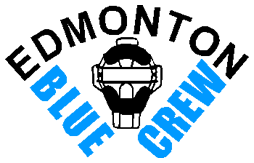 2020 Umpire Clinic RegistrationDates/Times:	 All Levels	April 18 	0800 - 1500				April 19 	0900 - 1500* the community umpire program is a one day program running on the Saturday April 18 only.Location: 	Grandin School 9844-110 Street, EdmontonFees:		Level 1: 	$100 			Level 2: 	$135*		Level 3: 	$145* 			Level 4/5	$155*		*fee includes $25 deposit, refunded upon attendance at 2021 AGM               Name:__________________________________________________________                             Address:________________________________________________________                    Home Phone:______________________   Cell Phone:___________________ Date of Birth (mm/dd/yy) :_________________________________________ E-mail:_________________________________________________________ Please place a check mark next to the level you intend to take:☐	Level 1 		($100)		☐	Level 3 		($145)	☐	Level 2 		($135)		☐	Community Umpire Program	Fill out this form and bring it with you to the clinicPlease bring runners and face mask (If you own one)Coffee, Drinks and donuts both daysLunch provided on Sunday ONLYRulebooks included in feesManuals will be available for purchaseSeparate cheques required (one for registration and deposit/one for purchases)Please make cheques payable to “Edmonton Blue Crew Umpires Association”